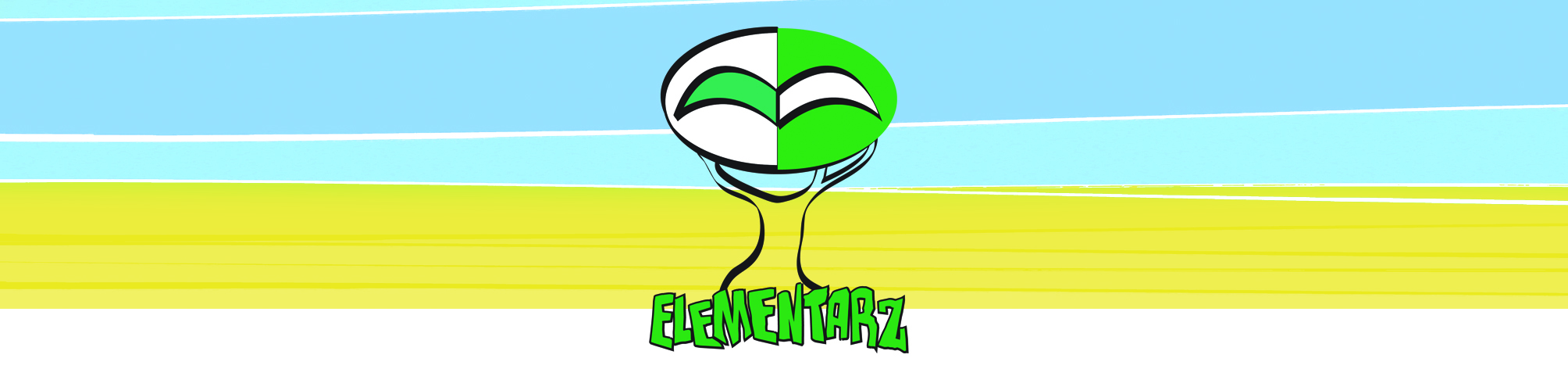 Ośrodek Doskonalenia i Kształcenia Ustawicznego ELEMENTARZKONTAKT     tel./fax.   32/252-79-38www.elementarz.edu.pl   e-mail: sekretariat@elementarz.edu.plSZKOLENIA  RAD  PEDAGOGICZNYCHINFORMATOR  Jesteśmy placówką doskonalenia nauczycieli o zasięgu ogólnokrajowym. Od 2000 roku prowadzimy szkolenia Rad Pedagogicznych szkół, przedszkoli i innych instytucji oświatowych.Ośrodek wpisany w rejestr niepublicznych placówek doskonalenia nauczycieli 
o zasięgu ogólnokrajowym decyzją Ministra Edukacji Narodowej – DN – 14123/rej./47/100 z dnia 27.10.2000 r. oraz decyzją Śląskiego Kuratora Oświaty – Ś. KO. WO. OK. JP. 4234/26/01 z dnia 19.04.2001 r. Wpisany do ewidencji niepublicznych placówek doskonalenia nauczycieli prowadzonej przez Samorząd Wojewodztwa Śląskiego pod numerem 11.Kadra prowadząca zajęcia to wysoko kwalifikowani i doświadczeni pedagodzy, nauczyciele, edukatorzy.Wszystkie proponowane formy to 5 godz. zajęcia warsztatowe w cenie 700,00 zł za szkolenie Rady Pedagogicznej do 25 osób. W promieniu 30 km dojazd prowadzącego zajęcia bezpłatny. Powyżej 30 km doliczamy koszt dojazdu, zgodnie ze stawkami 
z Rozporządzenia Ministra Transportu.Zgłoszenia na warsztaty przyjmujemy telefonicznie u pani Kamili Smozik lub Katarzyny Tlatlik-Marczak oraz pocztą elektroniczną.Zajęcia mogą być przeprowadzone w macierzystej placówce bądź w miejscu wskazanym przez organizatora.Nasz Ośrodek prowadzi również zajęcia na tematy zaproponowane przez Dyrekcję lub Radę Pedagogiczną – cena i zakres usług do uzgodnienia.Oferujemy także wyjazdowe szkolenia Rady Pedagogicznej w Łutowcu 
(Jura Krakowsko-Częstochowska) – tematyka, cena, termin – do uzgodnienia.OFERTA SZKOLENIOWA:Indywidualizacja nauczania     Budowanie indywidualnych programów edukacji.Nowe przepisy dotyczące  dostosowania wymagań edukacyjnych.Diagnoza uczniów pod kątem specjalnych potrzeb edukacyjnych.Organizacja  i formy pracy w nauczaniu zindywidualizowanym.Dla szkół podstawowych: pozyskanie dodatkowych środków finansowych na indywidualizację nauczania.Diagnoza szkolna   Diagnoza uczniów o specjalnych potrzebach edukacyjnych.Narzędzia wykorzystywane w diagnozie.Systemy sensomotoryczne w zindywidualizowanej pracy z uczniami.Diagnoza procesu dydaktycznego – indywidualizacja podczas obowiązkowych zajęć lekcyjnych.Monitorowanie i ewaluacja pracy z dzieckiem o SPE.Specjalne potrzeby edukacyjne (SPE)   Nowe przepisy dotyczące uczniów o SPE.Diagnoza uczniów o SPE.Edukacja włączająca – role i zadania nauczyciela.Budowanie indywidualnych programów edukacji.Wykorzystanie technologii informacyjnych w pracy 
z uczniami o SPE.Co nowego w szkole ? Pomoc psychologiczno-  pedagogiczna w szkole w świetle nowych rozporządzeńRola i zadania nauczyciela, dyrektora, psychologa i pedagoga szkolnego.Rola i zadania poradni psychologiczno-pedagogicznej.Budowanie szkolnego regulaminu udzielania i organizowania ppp.Formy wspierania i działań podejmowanych na rzecz ucznia przez nauczycieli.Diagnoza ucznia w kontekście pomocy psychologiczno-pedagogicznej.Efektywna edukacja w oparciu o Nową Podstawę ProgramowąAnaliza obowiązujących aktów prawnych.Omówienie  zapisów NPP.Zasady dopuszczenia programów i podręczników.Wdrażanie zmian, przykłady interesujących            rozwiązań.Ewaluacja wewnętrzna w placówce oświatowej   Modele i rodzaje ewaluacji.Analiza obszarów do ewaluacji wskazanych przez MEN.Definiowanie przedmiotu ewaluacji – konstruowanie pytań badawczych oraz określenie kryteriów ewaluacji.Wykorzystanie wyników ewaluacji do poprawy efektywności kształcenia i wychowania.Pedagogika Montessori w przedszkolu i szkoleKoncepcja, założenia i filozofia pedagogiki Montessori.Metody, formy pracy i organizacja zajęć.Przykładowe zajęcia – scenariusze zajęć.Prezentacja materiałów i pomocy dydaktycznych.Metoda projektu w edukacjiMetodologia opracowania projektu.Sposób realizacji i oceniania.Korzyści i trudności w pracy metodą projektu.Projekt edukacyjny w gimnazjum   Podstawy prawne realizacji projektu edukacyjnego 
w gimnazjum.Dokumenty szkolne wymagane przy realizacji projektu.Procedury, regulaminy i sposoby realizacji projektu edukacyjnego.Monitorowanie i ewaluacja projektow edukacyjnych.PORTFOLIO – metoda pracy z uczniemPlan działania wdrożenia portfolio w szkole.Przykłady dobrej praktyki – portfolio uczniowskie.Kryteria oceniania portfolio uczniowskiego.Metody aktywizujące ucznia do samodzielności 
i wykorzystania umiejętności w praktycePodział metod nauczania.Znaczenie metod aktywizujących w procesie uczenia się.Przegląd nowoczesnych metod nauczania 
i uczenia się.Metody aktywizujące twórczą aktywność dzieci 
w edukacji początkowej i przedszkoluZdefiniowanie pojęcia „metoda aktywizująca”.Zaprezentowanie wybranych metod.Konstruowanie zajęć z wykorzystaniem poznanych metod.Polisensoryczne metody nauki czytania w przedszkolu oraz klasach początkowychWybrane koncepcje nauki czytania - polskie 
i zagraniczne.Prezentacja wybranych metod, gier i zabaw.Rodzaje ćwiczeń motywujących do czytania.Sposoby sprawdzania umiejętności czytania ze zrozumieniem.Metody czytania ze zrozumieniem w aspekcie badania umiejętności kluczowych po 6 klasie szkoły podstawowej i po gimnazjumNowe techniki i metody czytania ze zrozumieniem.Kształcenie umiejętności czytania ze zrozumieniem w trakcie zajęć z różnych przedmiotów nauczania oraz sposoby współpracy wszystkich nauczycieli.Konstruowanie testów diagnozujących.Opracowanie scenariuszy zajęć do hospitacji diagnozującej – czytanie ze zrozumieniem.Baśnioterapia jako metoda terapii małego dzieckaRodzaje terapii sztuką.Baśń elementem wyjściowym integrujących 
i dynamizujących działań nauczyciela wobec kształtującej się uczuciowości wyższej małego dziecka.Rozwiązywanie trudnych sytuacji małego dziecka poprzez baśń.Projektowanie zajęć terapeutycznych 
z wykorzystaniem metody story-line.Metody pracy w klasach łączonych w małych szkołach wiejskichSpecyfika pracy w nauczaniu dwupoziomowym.Przykłady rozwiązań metodycznych w klasachłączonych.Wprowadzenie w konstruowanie programów autorskich w klasach łączonych.Praca z uczniem zdolnym i twórczymSposoby wykorzystania diagnozy dotyczącej wielorakiej inteligencji.   Specyfika pracy z uczniem zdolnym – metody, formy pracy indywidualnej i grupowej.Sposoby ewaluacji pracy ucznia 
i nauczyciela.Motywacja ucznia do naukiPraktyczne wykorzystanie diagnozy dotyczącej wielorakiej inteligencji.Zastosowanie analizy transakcyjnej w ewaluacji działań dydaktycznych.Symulacje najczęstszych sytuacji konfliktowych 
i próby ich rozwiązywania.Uczenie się we współpracy – konstruktywizm społeczny w edukacjiElementy konstruktywizmu społecznego.Sześć głównych aspektów uczenia się  we współpracy (dr Spencer Kagan).Wybrane struktury skutecznego uczenia się.Przykładowe modele zajęć w oparciu 
o konstruktywizm społeczny.Nauczyciel jako menedżer – zarządzanie klasąKompetencje w zakresie zarządzania klasą.Animacja grup, kreowanie środowiska klasy i jej przestrzeni.Dyscyplinowanie klasy, kontrakty klasowe.Motywowanie i utrzymywanie zainteresowania wszystkich uczniów.Nauczyciel a środowisko społeczne (szkoła, rodzice, instytucje).Dostosowanie wymagań edukacyjnych na podstawie opinii Poradni Psychologiczno-Pedagogicznej●	Zaburzenia i odchylenia rozwojowe 
a niepowodzenia szkolne uczniów. ●	Specyfika pracy z uczniem o indywidualnych potrzebach psychofizycznych - problem oceny, metody i formy pracy. ●	Konstruowanie indywidualnych programów dostosowawczych z uwzględnieniem opinii poradni psychologiczno – pedagogicznych.Praca szkoły w oparciu o wyniki sprawdzianów (egzaminów) zewnętrznychKomunikowanie uczniom wyników egzaminów zewnętrznych.Interpretacja i wykorzystanie wyników 
w pracy dydaktycznej.Korelacja wewnętrznej i zewnętrznej oceny.Nowa  formuła egzaminów zewnętrznych w gimnazjum   Procedury organizacji egzaminów zewnętrznych 
w roku szkolnym 2010/2011.Analiza wymagań egzaminacyjnych.Typy zadań egzaminacyjnych.Kryterialne ocenianie zadań.Sukces na egzaminie/sprawdzianie – warsztaty dla uczniów   (szkoła podstawowa, gimnazjum)Warunki wpływające na zdolność uczenia się.Rodzaje ćwiczeń motywujących do samodzielności 
i wykorzystania swoich umiejętności.Standardy egzaminacyjne – co to takiego?Typy zadań egzaminacyjnych i sposoby ich rozwiązywania - ćwiczenia.Skuteczne sposoby radzenia sobie ze stresem.Rewolucja w uczeniu – innowacje i eksperymenty 
w szkole/przedszkoluPrzegląd ważniejszych badań naukowych dotyczących efektywności kształcenia i ich rola w podejmowaniu działań innowacyjnych.Prezentacja wybranych innowacji 
i eksperymentów edukacyjnych.Procedury prawne i organizacyjne.Budowanie programu rozwoju szkoły/przedszkolaZasady i techniki planowania zmiany.Planowanie w zakresie głównych obszarów 
pracy szkoły.Struktury przykładowych programów rozwoju.Przykłady raportów z realizacji programu rozwoju.Pozyskiwanie dotacji na programy rozwojowe 
placówek oświatowychPrzykłady dobrej praktyki.Wprowadzenie do pisania projektu.Wprowadzenie do wypełniania przykładowego wniosku o dotację.Jak wypromować szkolną imprezę nie posiadając pieniędzy ?Obszary doskonaleniowe w zakresie pozyskiwania funduszy.Ochrona zdrowia dzieci i młodzieży podstawowym zadaniem profilaktykiTworzenie i ewaluacja szkolnego programu profilaktyki.Profilaktyka uzależnień.Zagrożenie ze strony TV, komputerów, gier, Internetu – dziecko w sieci.Kinezjologia edukacyjna szansą rozwoju intelektualnego – wprowadzenie  w zagadnienia gimnastyki mózguRola zintegrowanego ruchu dla rozwoju 
i uczenia się.Prezentacja założeń Kinezjologii Edukacyjnej 
P. i G. Dennisonów.Przykłady wykorzystania ćwiczeń 
w zajęciach z dziećmi.Omówienie dostępnej literatury.Jak utrzymać ład i dyscyplinę w klasie/grupie     przedszkolnej ?Diagnoza trudności wychowawczych uczniów.Tworzenie szkolnego systemu oddziaływań dyscyplinujących.Metody i techniki pracy nauczyciela w trudnych sytuacjach wychowawczych.Rozwiązywanie konfliktów - mediacje .Praca nauczyciela wobec przemocy i agresji 
w szkole/przedszkoluSposoby diagnozowania trudności wychowawczych w klasie.Metody pracy z uczniami.Przykłady zajęć profilaktycznych i naprawczych.32.	Mediacje szkolne sposobem rozwiązywania    konfliktów●	Zasady i etapy procesu mediacji.●	Przegląd technik i strategii mediacyjnych.●	Tworzenie szkolnego systemu wsparcia mediacyjnego.●	Kompetencje i umiejętności nauczyciela 
w mediacjach szkolnych.33.	Udana współpraca szkoły/przedszkola z rodzicami   Prawa ucznia, rodziców, nauczyciela.Diagnoza potrzeb i oczekiwań rodziców.Techniki efektywnej komunikacji.Wywiadówka inaczej.Zasady wspólpracy nauczyciel – rodzic.34.	Tworzenie i publikowanie stron WWW w pracy 
i awansie zawodowym nauczycielaTworzenie dokumentów informacyjnych.Projektowanie witryn WWW.Publikowanie stron WWW w Internecie.35.  Prezentacje multimedialne na zajęciach dydaktycznychTworzenie dokumentów wykorzystywanych 
w prezentacjach multimedialnych.Budowa slajdów w programie Power Point.Zasady tworzenia rozbudowanej prezentacji 
w Power Point.36.  Prezentacje multimedialne w edukacji wczesnoszkolnej.           Jak poprowadzić zajęcia zintegrowane 
       z wykorzystaniem komputera ?Komputer jako środek dydaktyczny.Prezentacja wybranych programów komputerowych.Przykłady zajęć z wykorzystaniem komputera.Rola edukacji wczesnoszkolnej w alfabetyzacji komputerowej.37.  E-nauczyciel – nowe technologie w edukacji   Szkoła w środowisku nowych technologii.Rola interaktywnych technologii w aktywizacji procesu nauczania.Wykorzystanie cyfrowych narzędzi edukacyjnych 
w pracy nauczyciela – webquest, e-portfolio.Nauczyciel jako przewodnik po sieciowych zasobach informacji.38.  Plastyka obrzędowaPrzegląd tradycji związanych ze świętami (do wyboru: Andrzejki, Mikołajki,  Święta Bożego Narodzenia, Wielkanoc, Dzień Matki, Dzień Dziecka itp.).Przykłady prac plastycznych związanych 
z tradycjami.Zabawy i zajęcia z wykorzystaniem wytworów plastyki obrzędowej.39.  Baśniowe podróże po EuropiePrzegląd baśni narodów europejskich.Baśnie, legendy jako korzenie integracji europejskiej.Przykłady zajęć edukacji europejskiej 
z wykorzystaniem baśni40.  Przygoda z teatrem - techniki teatralne 
        w nauczaniu i wychowaniuĆwiczenia z teatru, czyli jak działania dramowe 
i dramatyczne wyzwalają wyobraźnię dzieci (drama, etiuda teatralna).Rola rekwizytów w działaniach twórczych.Teatralizacja zajęć lekcyjnych.41.  Edukacja przez ruch. Tańce regionalne 
         i europejskieKoncepcje programowe edukacji przez ruch.Wybrane techniki i metody pracy.Pląsy – nauka kilku wybranych.Tańce regionalne – nauka wybranych.Konstruowanie scenariuszy na bazie poznanych technik i metod.42.  Rekwizyt jako element wspomagający pracę twórcząZabawy muzyczno-ruchowe wykorzystujące rekwizyty.Zastosowanie rekwizytu w interpretacji przestrzenno-ruchowej muzyki.Tańce integracyjne wykorzystujące rekwizyt.43.  Rękodzieło ludowe w warunkach grupy               przedszkolnej/klasyZapoznanie z historią polskich wycinanek ludowych.Ozdabianie wzorami ludowymi wytworów 
o charakterze użytkowym.Wyroby z masy solnej, słomy i siana oraz sznurka 
i wełny jako propozycje prac plastycznych i dekoracji.44.  Profilaktyka wypalenia zawodowego w zawodzie            nauczycielaPrzegląd czynników podatności na wypalenie zawodowe.Diagnoza wypalenia zawodowego.Techniki i strategie zapobiegania wypaleniu zawodowemu.45 Pierwsza pomoc przedmedyczna – aspekty medyczne 
        i prawneUdzielanie pierwszej pomocy w nagłych przypadkach.Przepisy obowiązujące nauczycieli 
w zakresie udzielania pierwszej pomocy.BHP w szkole – podstawy prawne.46.  Narzędzia pracy nauczyciela w roli doradcy zawoduCzynniki wyboru zawodu oraz ich wpływ na zadania doradcy zawodu w szkole.Jak pomóc uczniom podjąć świadomą decyzję zawodową?Instytucje wspomagające podjęcie decyzji zawodowej.Narzędzia wykorzystywane przez nauczyciela w roli doradcy zawodu.Charakterystyka rynku pracy.SERDECZNIE  ZAPRASZAMY   !